127th WK / Module One Essay (Sung Mi)Module 1 Essay: Second Language Acquisition Assignment / 23rd January 2016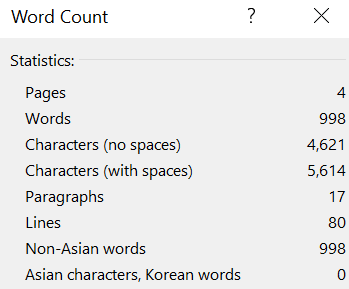 In the 1980s, the English study as the school subject could be started at the middle school. For me, naturally I started study English from the middle school. Actually I’m not that much interested in English subject in my school hood but after graduating all the school my interest for English was started since I worked at Global IT company in Yoido island which is located far from my house therefore I took the limousine bus for more than 1 hour and this time I can review the book that I’ve learned. From that time, I’ve been studying in every day before or after working time it means I always tried to find the proper person or place to learn near the office and this could my habit. I think it made the stepping stone for me to catch up both side not only for work but also English study with efficiency at that time. Now I can feel that steady progress is the one of the key element to learn the new thing especially for learning the second language which include speaking reading listening and writing it need every day practice. I remember the first teacher named Ms. Lim that I met to learn the computer programming named ‘Java’ from Sun Microsystems. She was the representative Explainer and Involver in teaching skill perspective. When I met her, all our class mates are liked her for her erudite on all about the computer programming and appreciate her as her true worth on her passionate and enthusiasm whenever we had the programing class which is difficult with the understanding of the concept and logic too. Through this learning experience I felt that the erudition on their major, subject or own work can make the student to realize the real knowledge based on the fundamentals which can make application can be extended.From that time, I believe that the teacher has to be prepared not only for knowledge but also have to be ready with their passion and enthusiasm. Now I’d like to talk about my second teacher named Miss Yang who were majored in Global interpreting in Graduate University a few years ago. She was very new to me that I remember as the first time to have the experience for the teacher who is the Engager which make the student engage to the class proactively with lots of intension and it can increase the efficiency to learn. She tried to apply for variety of method to leverage our study and also create new way of engaging. From time to time, she talked her story about the history of her won English study and tried to explain the difficulties and lead us to make the motivation for studying English with physical time to be poured. I believe that all the high level of ability in every area only can get when we focus and spent lots of time, more than 10,000 hours. She also said that it is nearly impossible to become a master of English without 10,000 hours of practice. This story came to me deeply in my mind and can be reflected when I tried to start new thing not only for English but also many things that I’d like to.I know that I’ve been affected from many people that I met in my life including many teachers whether I like or not and I believe that the Korean proverb, that is ‘All the experience except thief can help in the life’ In efficiency perspective when we tried to learn for new area, I believe that the group study can leverage each other and increase the efficiency at the same time. My belief is coming from many successful experiences for me to leverage and make me easy to get the good result therefore I usually try to make proper group study when I tried to challenge new things. I believe that group members in study group can encourage each other and also compete each other sometimes especially for a homework and a test. And also we can share the proper information and let each other remind the key point of the lecture and make them encourage each other when we’re tired. Now I’m working on Microsoft as the Sales Representative for Enterprise Customers. I love to work with my current job, the representative of Enterprise Sales because it is very much appropriate to my characteristic which have the strong ownership when I work on and be highly motivated when I get the leadership to lead the new things and always try to make the new way of thinking with proper members. When I come to the customer site as the sales representative, I have often chance to present to show them our vision, value and products themselves to propose them to give the value to the customers. With previous experience I realized that when I try to make the people understand, I have to deeply know first and then consider the methodology which can accelerate the people’s understanding. Sometimes this methodology can be the big picture that they can captured as the big image to make the structure before entering real knowledge itself and sometimes make the proper material including the documentation (doc, ppt and picture). In the IT industry where I’m working now, usually use a proper presentation file with proper picture, audio and video clip to make them know by intuition. In addition, when I try to make them understand effectively we usually try to show the thing that I’d like to introduce to the customer with proper demonstration. I realize that the proper demonstration absolutely increasing their interest and intension in the right time and the timing is also important element in the methodology perspective therefore we’d better manage the timing when we present, demonstrate the new thing to the people make understand. 